SafeenaAbdulKhaderSahebPhdPublicHealth,TexilaAmericanUniversity,CentralUniversityofNicaraguaDeptofPreventiveDentalScienceASSTProfessorCollegeofDentistryJazanUniversity,DentalHealthDepartmentDentalBiomaterialsResearchChairCollegeofAppliedMedicalSciences,KingSaudUniversity,Riyadh,SaudiArabiaAbstractTheSellaturcicaisananatomicalstructureshapedexplicitlylikeasaddle,locatedwithinthemiddlecranialfossaontheintracranialsurfaceofthesphenoidbone.Thisstructureiscommonlyobservedonlateralcephalograms,frequentlyemployedfororthodonticdiagnosis.TheCephalometricradiographsutilizevariouslandmarksasreferencepointstoexaminecraniofacialstructuresandSellaTurcica(ST)isthemostsignificantandreliablecraniallandmark.TheSellapoint,locatedatthemidpointoftheSTstructure,isacranialbasepointthataccommodatesthepituitarygland.Thecephalometricanalysisreliesonthisfactortoidentifypituitarygland-relatedpathologies,makingitavaluablesourceofinformationforcraniofacialsyndromes.FacialstructuredevelopmentexhibitscomparablecharacteristicstotheSellaturcica.Glandularabnormalitiespossessthepotentialtobelinkedtofunctionaldisorders,whichcanresultinalteredhormonallevelsaffectingdentalgrowth.Comprehensiveunderstandingoftheradiologicalanatomyandvariationshelpassessgrowthandidentifychangesinvariousanomaliesorpathologicalconditions.Additionally,itcanassistinpredictingthepotentialoutcomeoforthodontictreatment.TheobjectiveofthisreviewistodetermineandupdatewhetheracorrelationexistsbetweenthebridgingofSellaturcicaandvariousdentalanomaliesrelatedtotheshape,size,structure,number,anderuptionofteeth.Inconclusion,itwasnotedthatSellaturcicabridgingisfrequentlyobservedinorthodonticpatientsmeasuringaclearcorrelationbetweendentalanomaliesandSellabridging.Keywords:SellaTurcicaBridging;DentalAnomalies;Genetics;LateralCephalogram;OrthodontistIntroductionTheharmoniousrelationshipbetweenthecraniofacialstructuresmainlydictatesfacialaesthetics.Anticipatingthedirectionandmagnitudeoffacialgrowthbeforepubertalgrowthisadvantageousforevaluatingskeletaldisharmonyandthepotentialforoperationalcontrol.Earlydetectionofskeletalmalocclusionsfacilitatespromptconservativetreatmentusingfunctional/orthopedicdevices.Theanalysisofthesestructuresservesnotonlytodiagnosebutalsotomonitororthodonticoutcomes.ThesuperimpositionpatternofcephalometricX-rayisapowerfultoolforpredictinggrowthoveranextendedperiod.Sellaturcica(ST)isananatomicalfossainthemid-cranialareathatincorporatesthepituitarygland.Thisfossaisasaddle-shapeddepressionpresentinthebodyofsphenoidbonethatextendsfromtheTuberculumSellatotheDorsumSella.TheinterdependentrelationshipisobservedinthedevelopmentofthepituitaryglandandSellaturcicabecauseprenatalandpostnataldevelopmentofthepituitaryglandoccursbeforeSellaturcica.Accordingtotheliterature,themorphologicalcharacteristicsofSellaturcicachangewithalterationinthepituitarygland'sdevelopment.LiketheSellaturcica,theneuralcrestandmesodermalcellssignificantlyformfacialstructures.Mutationsinhomeoboxgenescandisruptsignalingpathwaysandmodifythedevelopmentofthemidface,includingthesellaturcicaandteeth.Glandularanomaliescanaffectdentaldevelopmentbycausingfunctionaldisorderssuchaschangesinhormonallevels.Theanteriorregionoriginatesmainlyfromneuralcrestcellsnotdirectlyassociatedwiththenotochord.Theposteriorregionisdevelopedfromtheparaxialmesoderm,whichdependsonthenotochord.Researchsuggestsapotentialcorrelationbetweenirregularitiesinthefrontonasalfieldsandabnormalitiesintheanteriorsellerwall.Additionally,malformationsinthebrainmaybeassociatedwithirregularitiesintheposteriorwallCephalometricimagingandrecordingsareprimarilyutilizedtoassessskeletalanddentalpatternsandpredictfacialdevelopment.Moreover,theyprovideadditionaldiagnosticinformationregardingtheskull,face,anduppercervicalspine.Severalstudieshavedocumentedskeletalabnormalitiesandnormalvariantsoncephalometricradiographs,includingthecalcificationoftheinterclinoidligament(ICL)ofthesellaturcica.Beingacentrallandmark,Sellaturcicaplaysanessentialroleincephalometricevaluation.Overthepituitaryfossa,twoanteriorandtwoposteriorclinoidprocessesproject.TheseprocessesfusebecauseoftheInterclinoidLigament(ICL)calcificationandaretermedaSellaturcicabridge(STB).Basedontheirradiographicappearances,twotypesofbridgingareobserved.TherateofprevalenceofSTBvariesfrom1.75-6%.Ithasbeenadvocatedthat,thoseconditionslikeseverecraniofacialdeviations,Gorlin–Goltzsyndrome,Axenfeld–Riegersyndrome,andRiegersyndromearelinkedwithSTB.Dentalanomalies(DA)arefrequentlyobservedasdevelopmentalirregularitiesintoothdimensions,morphology,position,number,andstructure.Developmentalabnormalities(DAs)mayariseduetogeneticfactors,suchasmutationsinparticulargenes,orenvironmentalfactorsthatoccurduringtheprenatalorpostnatalperiods[7].CurrentresearchhasindicatedacorrelationbetweenSTBandalimitednumberofspecificdentalanomalies,includingtheimpactedandpalataldisplacementofmaxillarycaninesandagenesis.Thisassociationhasbeendocumentedinvariousstudies.Toothtranspositionisanuncommonandsevereconditionofectopiceruption,whereintwopermanentadjacentteetharelocatedatthesamequadrantinthedentalarchinterchangepositions.Itsincidenceintheoverallpopulationrangesfrom0.2%to0.38%[14].Theabsenceofteeth,alsoknownasdentalagenesis,hasbeenobservedtohaveapotentialcorrelationwithcompromisedmasticatoryfunctionandreducedalveolarbonedensity.Theabsenceofprimaryteethfrombirthcandelaytheemergenceofpermanentdentition[12,15-17].Thedelayeddevelopmentofdentitioncanadverselyimpactindividuals'self-esteemandimpedetheprogressoforthodontictreatmentprotocols.SeveralstudieshavesuggestedacorrelationbetweendentalanomaliesandanatomicalvariationsoftheSellaturcica.Thisassociationhasbeenextensivelydiscussedasaninterestamongstorthodonticandmaxillofacialsurgeons.IthasbeensuggestedthatseveralpeopleexhibitanatomicalvariationsintheSellaturcicathatresembledentofacialanomalies.Athoroughunderstandingofnormalskeletaldevelopmentandpathologiesisnecessarytopreventmisdiagnosis.ProperunderstandinganddevelopmentofSellaturcicawillleadtoaccuratetreatmentplanning.Normalvariations,developmentalabnormalities,andpathologicaldisordersareoftenlinkedtosignificantissuesinotherphysiologicalsystems.Frequently,thesefindingscanbedetectedearlyinlifeandgenerallyoccurbeforeadditionalsymptomsofthedifferentsyndromes.Hence,understandingthedevelopmentofSellaTurcicaatanearlystagecouldprovevaluable.VariousobservationalstudieshavemeasuredtheassociationbetweenSellaturcicabridginganddentalanomaliesStill,thereisascarcityofdataconfirmingthisrelation.Moreover,onlylimiteddataareavailabletomeasurethedeformitiesrelatedtoteeth'shape,size,andstructure.HencethepresentreviewaimstodwellontheliteraturetoelaboratetheknowledgeandunderstandingoftheassociationofSellaturcicabridginganddentalanomaliesrelatedtotheshape,size,andstructureofteeth.SellaTurcicaBridgingandDentalAnomaliesEtiologyThetermsella[turcica]bridging,whichdescribestheossificationoftheligamentssurroundingthepituitaryfossa,isusedtodescribeavarietyofcraniofacialanomalies.Thecaroticoclinoidforamenisformedwhentheanteriorandmiddleclinoidprocessesofthesphenoidbonefuse,enclosingtheinternalcarotidartery.Asellerbridge,alsoknownasa'roof,'isformedbytheossificationofthepituitarydiaphragmand/ortheinterclinoidligamentbetweentheanteriorandposteriorclinoidprocesses(Figure1).Acompletebridgeretainsasuperiorforamenfortransmittingthepituitarystalkandlateralforaminaforcommunicatingwiththeadjacentcavernoussinus.Therefore,theterm"roof"ismisleading.ThecaroticoclinoidforamenmaybeobservedinalltheFordcollection'scraniawithafullydevelopedsellarbridge.Theexactetiologyofsellabridgingisspeculativeasitmayarisespontaneouslyorbeassociatedwithunderlyingpathology.Boththeanteriorandposteriorsellaturcicawallshavedifferentdevelopmentalorigins.Theanteriorwalloriginatesfromtheneuralcrestcells,whereastheposteriorwalldevelopmentoccursfromtheparaxialmesodermunderthedirecteffectofnotochord.Facialanddentalabnormalitieshavebeenassociatedwithahigherincidenceofbridging.foundahigheroccurrenceofsellarbridginginindividualswithpalataldisplacedcaninesorsecondmolaragenesiscomparedtothosewithnormaldentition.oundagreaterprevalenceofbridgingamongpatientswhounderwentsurgicaltreatmentfordentalmalocclusionthanthosewhoreceivedorthodontictreatmentreportedahigherprevalenceofbridginginpatientswithseverecraniofacialdeviations,suchasunderoroverbite.BridgingisprevalentinindividualswithAxenfeld-RiegerSyndrome(ARS),anautosomal-dominantdisordercharacterizedbyoculardefectsandmaxillaryanddentalhypoplasiaSellaturcicabridgingandasteepenedmedullaryclivusareobservedinthecraniumofindividualswithARS.Limitedstudieshaveestablishedthelinkbetweencraniofacialskeletonanomaliesanddentition.Thisassociationisdonebasedonthecontributionofneuralcrestcellsand/orhomeoboxorhoxgenesduringthestageofdevelopment.Itisobservedthattheformationofthetoothanditseruption,calcificationofthesellaturcicabridge,andskeletaldevelopmentoftheneckandshoulderareaffectedbyneuralcrestcells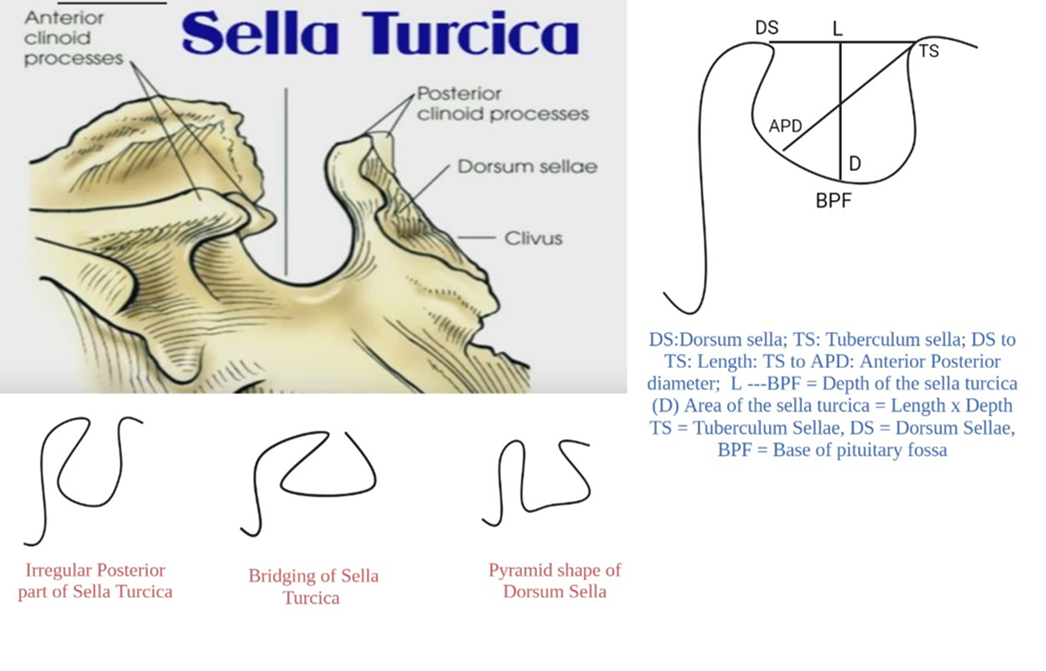 Figure1NormalAnatomicalDevelopmentandVariousAbnormalAnatomicalDevelopmentofSellaTurcicaDiagnosisLateralcephalometricradiographsarefrequentlyutilizedandanalyzedbydentistsandorthodontists.ItiscrucialtocomprehendthetypicalvariationsofthesellaturcicatodiagnoseanyabnormalitiesbeforethemanifestationofclinicalindicationsPresently,numerousresearchers,includingradiologistsandorthodontists,areintriguedbyascertainingthemorphologyofthecraniofacialregioninhumansOneofthecurrenttheoriespertainstothecorrelationbetweenthemorphologyanddimensionsoftheSellaturcicaandthecraniofacialclassificationsofskeletalanddentalclassesI,II,andIIIOrthodonticclassificationofthecraniofacialskeletonisbasedontheanteroposteriorrelationshipofthemaxillaandmandible,whichiscategorizedintoclassesI,II,andIIITheapproachcanpotentiallyfacilitateidentifyingandmanagingindividualsseekingorthodontictreatment.Usually,patientsseekingorthodontictreatmentposehealthygrowth.However,fewpatientsreportoccultpathologyaffectingcraniofacialgrowth,andthesefindingsareincidentallyfoundwhilecephalometricanalysis.AssociatedDentalAnomaliesStudiesindicatethatbridgingthesellaturcicacanenhancediagnosticcriteria,confirmingorpredictingsusceptibilitytovariousdentalabnormalities.Dentalanomalies(DA)arefrequentlyobservedasdevelopmentalirregularitiesthatimpactthemorphology,quantity,structure,dimensions,andnumberofteeth.Thesedentalanomaliesoftenresultfromgeneticreasons,includingdefectsinspecificgenesorenvironmentalfactorsduringtheprenatalorpostnataldevelopmentphases.Severalstudieshaveestablishedacorrelationbetweenself-inflictedtissuedamageandspecificdentalanomalies,suchasimpactedandpalatallydisplacedmaxillarycaninesandtoothagenesis,includingcaninesanddentaltransposition(Table1)AllthestudiesmentionedinthisreviewhaveevaluatedtheassociationofSellaturcicawithatleastonedentalanomaly.However,arecentstudybySaokaretal.evaluatedalmostalldentalanomalieswithsellaturcica.Theauthorsreportedapositiveassociationwithsellaturcicabridginganddentalanomalies(peg-shapedlateralsandrudimentarythirdmolar)relatedtothenumberandsizeofteeth(Pvalue≤0.05).However,noassociationwasfoundbetweensellaturcicabridgingandotherdentalanomalies.Similarly,Ortizetal.foundnosignificantassociationbetweenimpactedcanineandsellabridging(Table1).Prevalenceoftheoccurrenceofdentalanomaliesandsellabridgingwasreportedbyalmostalltheincludedstudiesandwasfoundhighestinthestudyby(n=33.3%)withcongenitallyabsentpremolarandmolar.AuthorsreportedthatpreteenshaveahighersignificanceofSellaturcicabridgingthancontrols.Intheirpreviousstudy,Leonardiandcolleaguesfoundapositiveassociationbetweensellabridginganddentalanomalies.However,theprevalencewaslow(7.6%).Amaximumofincludedstudieshasevaluatedtheassociationbetweenimpactedcaninesandsellabridgingandreportedapositiverelationbetweentheseconditions.Theprevalenceratenotedamongthestudieswas25.80%byAlietal.,followedby8.18%byalqahtanietal.,7.60%byOrtizetal.and6.45%byBaidasetal.,respectivelyAlltheincludedstudieswereretrospectiveandobservedtheassociationbetweenpre-treatmentorthodonticpatients.However,Alqahtanietal.observedsellaturcicabridginginorthodonticallytreatedindividualshavingcongenitallymissingmaxillarylateralincisors(CMMLI).TheauthorsfoundthatpatientswithCMMLIusuallyhavearaisedrateofsellaturcicabridginganddecreasedlengthofsellaturcica.Axelssonandcolleaguesmentionedadescriptionofatypicalsellaturcicaandidentifiedfivedistinctformsofdysmorphology,includingobliqueanteriorwall,sellaturcicabridging,doublecontourofthefloor,irregularity(notching)intheposteriorpartofthedorsumsellae,andpyramidalshapeofthedorsumsellae.Theauthorsextendedtheclassificationofselladysmorphologytoincludethreeadditionalvariants:hypertrophicposteriorclinoidprocess,hypotrophicposteriorclinoidprocess,andobliquecontourofthefloor.Theprocessofbridginginvolvestheamalgamationoftheanteriorandposteriorclinoidprocesses,asdocumentedinreference36.SellaturcicabridgeswereclassifiedbyBecktoretal.intotwocategories,namelytypeAandtypeB.TypeAischaracterizedbyavisible,ribbon-likefusion,whiletypeBischaracterizedbyanextensionoftheanteriorand/orposteriorclinoidprocess,withathinfusioneitheranteriorly,posteriorly,orinthemiddle.Analternativecategorizationmethodinvolvestheassessmentofthelevelofcalcificationexhibitedbytheinterclinoidligament(ICL).Theclassificationsystemusedinthisstudycategorizessellaturcicaintothreeclassesbasedontheirradiographicappearance.ClassIreferstosellaturcicawithoutanycalcification,wherethelengthofthesellaturcicaislongerthanorequaltothreefourthsofitsdiameter.ClassIIreferstosellaturcicawithpartialcalcificationoftheinternalcarotidartery(ICL),wherethelengthofthesellaturcicaislessthanorequaltothreequartersofitsdiameter.ClassIIIreferstosellaturcicawithcompletecalcificationoftheICL,wherethediaphragmasellaisradiographicallyvisible.Thediaphragmasellaecanbedefinedasalinearstructurethatcorrespondstothemeasurementbetweenthetuberculumsellaeandtheapexofthedorsumsellae.Table1.StudiesEvaluatingtheAssociationbetweenDentalAnomaliesandSellaTurcicaPathogenesisofSellaTurcicaBridgingSellabridgingandenlargementofthesellaturcicamaybelinkedtodifferentpathologicalconditions.Table2presentsdataregardingtheprevalenceofsellaturcicabridgingacrossvariouspathologies.Leonardetal.reportedahigheroccurrence(17.6%)ofcompletecalcificationoftheinterclinoidligament(ICL)inindividualswithdentalanomalies,suchasmandibularsecondpremolaraplasiaandpalatallydisplacedcanines(PDC),comparedtocontrols(9.9%)withoutanomalies.Asellaturcicabridgeinearlydevelopmentmayindicatepotentialtoothanomaliesinadulthood;cliniciansshouldnotethiscranialdepression.Thestudyexaminedtheassociationbetweensellaturcicabridginganddentaltransposition.Theincidenceofcompletecalcificationwassignificantlyhigherintranspositioncases(33%)thanincontrols(5%).Pathologicalissues,suchasprolactinoma,havebeendetectedthroughlateralcephalogramsduringorthodontictreatment.Thelateralcephalometricradiographshouldbecarefullyassessedforpossiblepathologies,asitcanprovideinitialindicationsofanunderlyingissue.Chronicinfectionsmaycausepituitaryglandenlargement.Theprevalenceofsellaturcicabridgingwasevaluatedintheincludedstudies.Thesestudieshavenotedthatmanysellaturcicabridgesweredetectedinthecontrolgroups.Apossibleexplanationforthesefindingscouldbeincorporatingindividualswithvaryingskeletaldevelopments.[23]reportedapotentialcorrelationbetweenmalocclusionandanomaliesofthesellaturcica.Theirstudyhasdemonstratedthatchildrenwithsellaturcicairregularities(primarilybridge)exhibitmoresignificantprotrusionofincisorsandamoredistallocationofthemaxillaandmandiblecomparedtoacontrolgroupofpatientswithtypicalsellaturcicamorphology.Motwanietal.[25]hascorroboratedacorrelationbetweenthemorphologyofthesellaturcicaandthemalocclusiontype.Theemergenceofhypodontiaandoligodontiaispredominantlylinkedtodiversegeneticfactors.Syndromictoothagenesisisassociatedwithgeneticmutations.MSX1andPAX9mutationshavebeenassociatedwithsporadicandfamilialformsoftoothagenesis.peg-shapedlateralincisorsandrudimentarythirdmolarsmaybeattributedtoincompleteexpressionofagenedefectthatcausestoothagenesis.Toothagenesisrepresentsaprevalentdevelopmentaldentalanomalyprimarilyinheritedthroughanautosomaldominantpattern.Theincreaseindentalanomaliesassociatedwithtoothsizemaybeattributedtovariabilityinexpressionandincompletepenetrance.Whilegeneticssignificantlycontributetothedevelopmentofdentalanomalies,localenvironmentalfactorsmayalsoinfluencesuchanomalies.Ortizandcolleaguesassertedthatitisessentialtoexaminelocalfactorswhenevaluatingtheincidenceofmaxillarycanineimpactionanditscorrelationwithsellaturcicabridging.Themerepresenceofsharedembryologicaloriginsandgeneticmutationsmaynotsufficetoestablishacausalrelationship,anditisplausiblethatthesetwophenomenamaymanifestindependently.Table2PrevalenceofSellaBridgingandDentalAnomaliesClinicalImplicationsAsSellaturcicaandthepituitaryglandhaveasignificantvascularandneurologicrelationship,Sellabridgesaresignificantfromaclinicalandsurgicalperspective.Severalresearchershavesuggestedthatsellaturcicabridgingmayserveasadiagnosticindicator,promptinghealthcareproviderstoremainvigilantregardingthepotentialemergenceofadditionaldentalanomaliesAgenesisofteethisanessentialconcernamongstcliniciansandpatients.Individualswithoutpermanentteethsufferfromvariousissues,includingcompromisedaestheticappearance,impairedchewingability,andpsychologicaldisturbance.Earlydiagnosisandtreatmentofdentalabnormalitiesreduceorthodontictherapyscomplexity,time,andcost.Accuratediagnosisofrarenormalvariantsandincidentalpathologyiscrucialtopreventpatientsimpropermanagement.Thelateralcephalometricradiographisaprimarydiagnostictoolforvariousdentalpathologies.Theorthodontistmustcarefullyexamineandevaluatethelateralcephalometricradiographtodiagnosecraniofacialanddentalanomalies.LimitationsThisreviewisanupdatetoestablishanassociationbetweenSellabridginganddentalanomalies.Thisisnotacomprehensivereviewandhasnotprovidedevidenceofthefindings.However,currentreviewshavehighlightedtheimportanceofevaluatingSellaturcicaasalandmarkfindingonthelateralcephalometricradiographtoaccessdentalandskeletalanomalies.Moreover,includedstudiesutilizinglateralcephalograms,whichisatwo-dimensionalrepresentationofthree-dimensionalstructure.Itisimportanttonotethatthismethodhaslotsoflimitations,asitmaybesubjecttoerrorsintheidentificationoflandmarksandtracing.Cone-beamcomputedtomography,aformofthree-dimensionalimaging,hasthepotentialtoprovideamoreaccuraterepresentation.Nevertheless,theutilizationofimagingmodalitiesinorthodonticpatientsiscontraindicatedduetotheincreasedradiationexposureassociatedwiththeirroutineapplication.Increasingthesamplesizeandincorporatingadiverserangeofdentalanomalieswouldlikelyleadtomorestatisticallysignificantfindings.Thefindingsofthisreviewsupportresearchonthiscorrelationtodiagnosetheconditionearlyandprovidecomprehensivetreatment.ConclusionThepositiveassociationbetweenSellaturcicabridgingtodentalanomalieshasthefollowingimplications:Sellaturcicabridgeiselevatedinadolescentswithdentalanomalies,especiallypeg-shapedlaterals,andimpactedcanines.ThepresenceofSellaturcicabridgeatanearlystageoflifemayindicatethelikelihoodoftoothanomaliesinthefuture.Cliniciansneedtobeawareofthisassociation.However,futureobservationalstudieswiththelatestadvancementsshouldbeplannedtorectifythefindingsofthisreview.ReferencesAuthor/YearStudydesignObjectiveTypeandanalysisofdentalanomalyInferenceLeonardietal.2006Case-controlToinvestigatetheassociationofSellaturcicabridgingwiththeabsenceofcongenitalsecondmandibularpremolarandthepresenceofpalatallydisplacedcanineCongenitalabsenceofthesecondmandibularpremolarorpalatallydisplacedcanine(PDC)Theprevalenceofsellaturcicabridgeinpatientswithdentalanomaliesistheoveralloccurrenceofpartialandcompletebridging(studygroup76.5%,controlgroup43.6%).Leonardietal.2006Case-controlToinvestigatetheassociationofSellaturcicabridgingwiththeabsenceofcongenitalsecondmandibularpremolarandthepresenceofpalatallydisplacedcanineTheprevalenceofsellaturcicabridgeinpatientswithdentalanomaliesistheoveralloccurrenceofpartialandcompletebridging(studygroup76.5%,controlgroup43.6%).Leonardietal.,2011Case-controlToobservethecorrelationbetweensellaturcicaandtoothtranspositionMaxillaryandmandibulardentaltranspositionTheoccurrenceofthepartialbridgewasobservedinpatientswithchangesinsellaturcica:studygroup42.9%,controlgroup68.6%,andcompletebridging:studygroup23.8%,controlgroup5.7%Leonardietal.,2011Case-controlToobservethecorrelationbetweensellaturcicaandtoothtranspositionTheoccurrenceofthepartialbridgewasobservedinpatientswithchangesinsellaturcica:studygroup42.9%,controlgroup68.6%,andcompletebridging:studygroup23.8%,controlgroup5.7%Alietal.2014Case-controlTotesttheassociationbetweensellabridgingandimpactedcaninesImpactedcanines.Theoccurrenceofpartialandcompletebridginginpatientswithincreasedsellaturcicabridging(studygroup80.6%,controlgroup51.4%.)Alietal.2014Case-controlTotesttheassociationbetweensellabridgingandimpactedcaninesTheoccurrenceofpartialandcompletebridginginpatientswithincreasedsellaturcicabridging(studygroup80.6%,controlgroup51.4%.)Scribanteetal.2017Case-controlTofindanyassociationbetweencanineimpaction,hyperdontia,hypodontia,andsellabridging.Canineimpaction,hyperdontiaandhypodontiaTheoccurrenceofvestibularimpactedcanineswas73%,palataldisplacedcanines69%,congenitalabsenceofupperlateralincisors66%,hyperdontia59%,lowersecondpremolarshypodontia58%,andcontrolgroup57%.Thepresenceofcompleteandpartialsellabridgingwasreported.Scribanteetal.2017Case-controlTofindanyassociationbetweencanineimpaction,hyperdontia,hypodontia,andsellabridging.Theoccurrenceofvestibularimpactedcanineswas73%,palataldisplacedcanines69%,congenitalabsenceofupperlateralincisors66%,hyperdontia59%,lowersecondpremolarshypodontia58%,andcontrolgroup57%.Thepresenceofcompleteandpartialsellabridgingwasreported.Baidasetal.,2018Case-controlToevaluatetheassociationbetweensellaturcicabridgingwithcanineimpactionpalatallyimpactedcanines.Theprevalenceofpartialandcompletebridging:studygroup67.8%,controlgroup26%Baidasetal.,2018Case-controlToevaluatetheassociationbetweensellaturcicabridgingwithcanineimpactionTheprevalenceofpartialandcompletebridging:studygroup67.8%,controlgroup26%Ortizetal.,2018Case-controlTotesttheassociationbetweenunilateral/bilateralmaxillarycanineimpactionandsellaturcicabridgingUnilateralorbilateralpalatalcanineimpactionNostatisticallysignificantcorrelationhasbeenconfirmedbetweenpalatalcanineimpactionandsellaturcicabridging(Studygroup59.3%andcontrolgroup59%)Ortizetal.,2018Case-controlTotesttheassociationbetweenunilateral/bilateralmaxillarycanineimpactionandsellaturcicabridgingNostatisticallysignificantcorrelationhasbeenconfirmedbetweenpalatalcanineimpactionandsellaturcicabridging(Studygroup59.3%andcontrolgroup59%)Arcos-Palomino,Ustrell-Torrent2019Case-controlToassesstherelationshipbetweenthedegreeofcalcificationofSellaturcicaandthepresenceorabsenceofanalterationinthetootheruptiondirectionPremolars,canine'simpaction,ortransposition.Theoccurrenceofpartialandcompletebridging:cases76.6%,controls40.8%Arcos-Palomino,Ustrell-Torrent2019Case-controlToassesstherelationshipbetweenthedegreeofcalcificationofSellaturcicaandthepresenceorabsenceofanalterationinthetootheruptiondirectionTheoccurrenceofpartialandcompletebridging:cases76.6%,controls40.8%Alqahtani2019Case-controlTocompareandevaluatesellaturcicabridgeamongorthodonticpatientswithcongenitallymissingmaxillarylateralincisors(CMMLI)Congenitallymissingmaxillarylateralincisors(CMMLI)Theoccurrenceofpartialandcompletebridging:studygroup69.4%,controlgroup46.9%Alqahtani2019Case-controlTocompareandevaluatesellaturcicabridgeamongorthodonticpatientswithcongenitallymissingmaxillarylateralincisors(CMMLI)Theoccurrenceofpartialandcompletebridging:studygroup69.4%,controlgroup46.9%Saokaretal.,2022Case-controlToaccesstherelationshipbetweensellaturcicaanddentalanomaliesAlldentalanomalies,includingshapes,size,numberofteethDentalanomaliesofthenumberandsizeofteetharehigherincaseswithsellaturcicabridging.However,nosignificantassociationwasfoundwithotheranomalies.DentalanomaliesPrevalenceCongenitalabsenceofthesecondmandibularpremolarorpalatallydisplacedcanine(PDC)17.6%Maxillaryandmandibulardentaltransposition33.30%Impactedcanine25.80%Canineimpaction,hyperdontiaandhypodontia9.20%Palatallyimpactedcanines7.90%Unilateralorbilateralpalatalcanineimpaction6.45%Congenitallymissingmaxillarylateralincisors(CMMLI)8.16%